Start/Finish: sportcentrum de Hullen, Ceintuurbaan Zuid 6, Roden.
U wordt hier uiterlijk om 21.00 uur terug verwacht.(!)	Oppassen, gevaarlijk punt. Verkeersregelaars.          Deelnamebepalingen: zie *Verlaat het sportcentrum via de achterdeur en ga links om het gebouw heenGa bij de parkeerplaats rechtsaf en steek de Ceintuurbaan-Zuid over (!)Aan de overkant linksaf.Ga bij Verzorgingscentrum De Hullen rechtsaf hun terrein opGa via de hoofdingang naar binnenVolg binnen de door pijlen en linten aangegeven routeNa het verlaten van het verzorgingscentrum: volg het (voet-)pad richting de klinkerweg (Scheepstrastraat) en ga op die straat linksaf.Steek de asfaltweg (Nieuweweg) over (!)Ga rechtdoor over het voetpad.Ga op de splitsing met de 2e klinkerweg rechtdoor over het voetpad langs het voormalige terrein van de bibliotheek (nu bouwput)Ga op de volgende klinkerweg rechtsafNa het basketbal-/speelveld linksaf (Boskamp) voetpad opDan eerste afslag rechts (Beurtschipper)Ga rechtdoor door het Vasalis-gebouw heenSteek de asfaltweg over op de door verkeersregelaars aangegeven plek (!)Ga rechtsaf over de parkeerplaatsGa het steegje door langs de Aldi, daarna linksaf en dan rechtsaf, de Heerestraat inGa linksaf, door de Molenhof heenSteek de Albertsbaan over en ga rechtdoor door de Bernhardpassage (links van snackbar De Berk)Ga rechtdoor, onder de flat door en steek de asfaltweg (Raadhuisstraat) overGa aan de overkant linksaf en volg het voetpadGa over de parkeerplaats van de Albert HeijnBij de glasbakken het terrein verlaten en rechtsaf.Dan weer rechtsaf, de Floralaan inEinde weg rechtsaf (Spijkerzoom)De klinkerweg oversteken en rechtsaf over de parkeerplaats bij MensingeNa het standbeeld van Scheepstra linksafGa het terrein van de Catharinakerk binnen en door de kerk heenNa het verlaten van de kerk langs de Winsinghhof en daarna linksaf, het steegje langs het theaterAchter het gebouw links aanhouden en voor de gracht bij Mensinge rechtsafDaarna linksaf de brug over en om havezate Mensinge heen (rechts aanhouden)Na de andere brug even rechtsaf en dan linksaf de laan achter de havezate in.Aan het eind, de asfaltweg oversteken. (!)Aan de overkant rechtsaf en meteen linksaf, de weg Zuidenveld in.Hou links aan en ga na huisnummer 18 linksaf, het steegje inGa daarna rechtdoor over de Anne de Vriesstraat en voor de afslag rechtsaf over het voetpadDaarna linksaf de Molenweg in en rechtsaf langs de asfaltweg (Ceintuurbaan-Zuid)Steek bij de ingang van het terrein van de sporthal de weg over (!)      –→ FINISH VAN DE DERDE DAG!*Voor het  REGLEMENT Avond4Daagse Roden verwijzen we u naar onderstaande website. TELEFOONNUMMER ORGANISATIE AVOND4DAAGSE RODEN: 06-14432503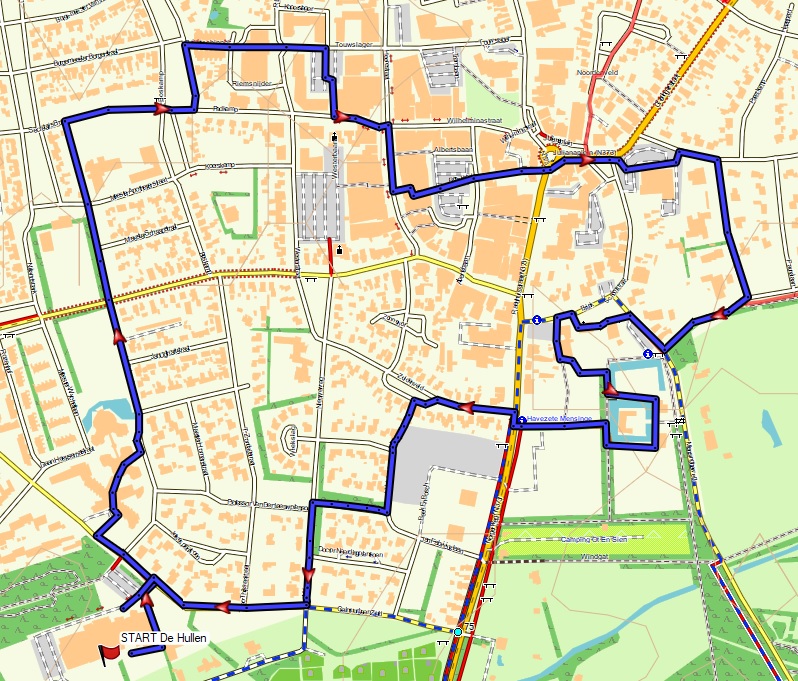 